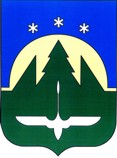 Муниципальное образованиеХанты-Мансийского автономного округа – Югрыгородской округ город  Ханты-МансийскДУМА  ГОРОДА  ХАНТЫ-МАНСИЙСКАРЕШЕНИЕ№ 116-VI РД						  Принято28 апреля 2017 годаО внесении изменений в Решение Думы города Ханты-Мансийска от 29 апреля 2016 года № 802-V РД «О Порядке сообщения лицами, замещающими муниципальныедолжности, о возникновении личнойзаинтересованности при исполнениидолжностных полномочий, которая приводитили может привести к конфликту интересов»Рассмотрев проект изменений в Решение Думы города Ханты-Мансийска от 29 апреля 2016 года №  802-V РД «О Порядке сообщения лицами, замещающими муниципальные должности, о возникновении личной заинтересованности при исполнении должностных полномочий, которая приводит или может привести к конфликту интересов», руководствуясь частью 1 статьи 69 Устава города Ханты-Мансийска,Дума города Ханты-Мансийска РЕШИЛА: Внести в Решение Думы города Ханты-Мансийска от 29 апреля 2016 года №802-V РД «О Порядке сообщения лицами, замещающими муниципальные должности, о возникновении личной заинтересованности при исполнении должностных полномочий, которая приводит или может привести к конфликту интересов» изменения согласно приложению к настоящему Решению.ПредседательДумы города Ханты-Мансийска				 	             К.Л. ПенчуковПодписано 28 апреля 2017 годаПриложениек Решению Думы города Ханты-Мансийскаот 28 апреля 2017 года № 116-VI РДИзмененияв Решение Думы города Ханты-Мансийска от 29 апреля 2016 года №802-V РД «О Порядке сообщения лицами, замещающими муниципальные должности, о возникновении личной заинтересованности при исполнении должностных полномочий, которая приводит или может привести к конфликту интересов»	В приложении к Решению Думы города Ханты-Мансийска от 29 апреля 2016 года №802-V РД «О Порядке сообщения лицами, замещающими муниципальные должности, о возникновении личной заинтересованности при исполнении должностных полномочий, которая приводит или может привести к конфликту интересов»:1. В пункте 4 слова «председателю Комиссии» заменить словами «в Комиссию».2. Пункт 7 изложить в следующей редакции:«7.	Прием и регистрацию уведомлений осуществляет должностное лицо Думы города Ханты-Мансийска, ответственное за работу по профилактике коррупционных и иных правонарушений (далее - должностное лицо, ответственное за работу по профилактике коррупционных и иных правонарушений).».3. Пункт 8 признать утратившим силу.4. Абзац четвертый пункта 9 после слов «заверен печатью» дополнить словами «Думы города Ханты-Мансийска».5. Пункт 11 изложить в следующей редакции:«11. Должностное лицо, ответственное за работу по профилактике коррупционных и иных правонарушений, осуществляет предварительное рассмотрение уведомления.	В ходе предварительного рассмотрения уведомления должностное лицо, ответственное за работу по профилактике коррупционных и иных правонарушений, имеет право получать в установленном порядке от лица, направившего уведомление, пояснения по изложенным в нем обстоятельствами, а также направлять в установленном порядке запросы в федеральные органы государственной власти, органы государственной власти Ханты-Мансийского автономного округа - Югры, иные государственные органы, органы местного самоуправления и заинтересованные организации.».6. В пункте 12:1) в абзаце первом слова «должностное лицо Управления» заменить словами «должностное лицо, ответственное за работу по профилактике коррупционных и иных правонарушений,»;2) в абзацах втором и третьем слова «председателю Комиссии» заменить словами «в Комиссию».